ChairpersonAlderpersonAlderpersonCITY OF MAYVILLE FINANCE  COMMITTEE MEETING OF THE WHOLE AGENDA 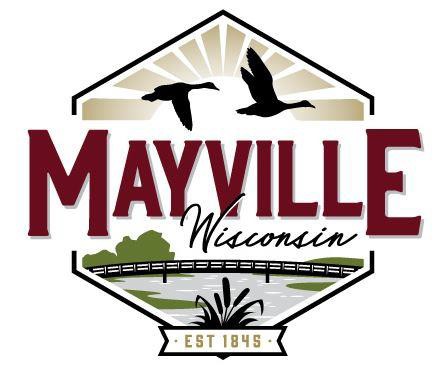 MONDAY, APRIL 22, 2024 –  6:00 PM CITY HALL15 S SCHOOL STCALL TO ORDER AND ROLL CALLPLEDGE OF ALLEGIANCEAPPROVAL OF MINUTESApproval of December 27, 2023 and March 25, 2024 Finance MinutesCITIZEN COMMENTSCitizen Comments are to be kept to a maximum of five minutes per speaker unless the chairperson allows an extension of time. Each citizen is to make comments at the podium after stating name and address.  Each citizen may comment only one time per public hearing / meeting.ITEMS OF DISCUSSION/POSSIBLE ACTION-1. Discuss with Possible Action-New rates from Kunkel Engineering ServiceVI.	 ADJOURNMENTChairpersonNOTE: Persons with disabilities requiring special accommodations for attendance at the meeting should contact City Hall at least one (1) business day prior to the meeting.